Salon uimahallissa lauantaina 2.10.2021 klo 13.00, verryttely klo 12.00.Hallissa on 6 rataa / 25 m ja sähköinen ajanotto.LajiohjelmaN		1500m vuM		1500m vu2N+2M	4x50m vuvMasters N 	50m vu Masters M	50m vuT11, N	100m skuP12, M	100m skuT12, N	200m skuP13, M	200m skuT12, N	400m vuP13, M	400m vuMasters N	100m skuMasters M	100m sku2N+2M	4x50m skuvT10, N	50m ruP11, M	50m ruT11, N	100m vuP12, M	100m vuT11, N	50m puP12, M	50m puT12, N	100m suP13, M	100m suT10, N	50m vuP11, M	50m vu	N		800m vuM		800m vuT13, N	100m ruP14, M	100m ruMasters N	50m ruMasters M	50m ruT10, N	50m suP11, M	50m suT12, N	100m puP13, M	100m puT13, N	400m skuP14, M	400m skuIlmoittautumiset Tempukseen viimeistään 26.09.2021 klo 23:59. Järjestäjä pidättää oikeuden rajoittaa tarvittaessa lajien 1, 2, 25 ja 26 osallistujamäärää.Lisätiedot: kilpailut@salonuimarit.fi tai www.salonuimarit.fi Starttimaksut 8€ / startti maksetaan ilmoittautumisen yhteydessä Salon Uimareiden tilille SSOP FI92 5410 6420 0008 87. Jälki-ilmoittautuminen on mahdollista Tempukseen 30.9.2021 klo 22:00 asti, tämän jälkeen kilpailut@salonuimarit.fi tai kisapäivänä paikan päällä peruutusajan päättymiseen asti. Silloin ilmoittautumismaksu on kolminkertainen. Tervetuloa Saloon!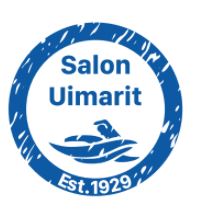 Salon Uimarit Ryjärjestää Suomen Uimaliiton luvalla kansallisetSyyskisat